H O T Ă R Â R E A  Nr. 62din  28 august 2014privind  aprobarea Indicatorilor tehnico – economici și confinanțarea proiectului ”Modernizare străzi în Municipiul Dej”Consiliul local al Municipiului Dej, întrunit în ședința ordinară din data de 28 august 2014,Având în vedere proiectul de hotărâre, prezentat din iniţiativa primarului Municipiului Dej, întocmit în baza Raportului Nr. 15.528 din 22 august 2014, al Biroului Programe Dezvoltare din cadrul Primăriei Municipiului Dej, prin care se propune spre aprobare Indicatorii tehnico – economici și confinanțarea proiectului ”Modernizare străzi în Municipiul Dej”, proiect avizat favorabil în şedinţa de lucru a comisiei economice din data de 28 august 2014;În conformitate cu prevederile Ordonanței de Urgență Nr. 28 din 10 aprilie 2013, pentru aprobarea Programului național de dezvoltare locală, Ordonul Nr. 1.851 din 9 mai 2013, privind aprobarea Normelor metodologice pentru punerea în aplicare a prevederilor Ordonanței de Urgență a Guvernului Nr. 28 din anul 2013, pentru aprobarea Programului național de dezvoltare locală;Ţinând cont de prevederile ‘art. 36’, alin. (4), lit. a), lit. d) şi ‘art. 45’, alin. (2), lit. a) și lit. d) din  Legea Nr. 215/2001 privind administrația publică locală, republicată, cu modificările și completările ulterioare,H O T Ă R Ă Ş T E:Art. 1.  Aprobă  indicatorii tehnico-economici ai proiectului “ Modernizare  străzi în Municipiul Dej”, a cărei valoare totală este de 12.389.313 lei.Art. 2.  Aprobă alocarea de la bugetul local al Municipiului Dej  a sumei de 4.907.566 lei reprezentând cheltuielile neeligibile necesare cofinanţării proiectului “Modernizare  străzi în municipiul Dej”.Art. 3.  Cu ducerea la îndeplinire a prevederilor prezentei  hotărâri  se  încredinţează Primarului Municipiului Dej, Biroului Programe Dezvoltare, Direcţia Economică, Direcția Tehnică şi Serviciului Juridic din cadrul Primăriei municipiului Dej.Preşedinte de şedinţă,      Varga Lorand - IuliuNr. consilieri în funcţie -  19						Nr. consilieri prezenţi   -  16  Nr. voturi pentru	   -  16	Nr. voturi împotrivă	   -   	Abţineri	               -  			        Contrasemnează							             Secretar,						                                                                    Covaciu Andron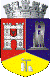 ROMÂNIAJUDEŢUL CLUJCONSILIUL LOCAL AL MUNICIPIULUI DEJStr. 1 Mai nr. 2, Tel.: 0264/211790*, Fax 0264/223260, E-mail: primaria@dej.ro